Se debe hacer referencia a ________________ que se proporciona para cada químico.la guía de uso y cuidadola hora de datos de seguridadal manual del propietariola garantía extendidaAntes de comenzar cualquier trabajo de laboratorio, los riesgos ___________ asociados con un experimento o actividad deben ser determinados y las precauciones de seguridad necesarias implementadas.reactivostóxicosbiológicostodas las anterioresSeleccione controles apropiados para minimizar riesgo y asegurar que los Límites de Exposición Permisibles OSHA (PELs) sean excedidos.VerdaderoFalsoNo almacene 				 en el laboratorio.alimentos o bebidasequipo de protección personal (PPE)hojas de datos de seguridadequipo de emergenciaTrabajar solo en el laboratorio debe ser impulsado.óptimo.relajante.evitado. Se debe hacer referencia a ________________ que se proporciona para cada químico.la guía de uso y cuidado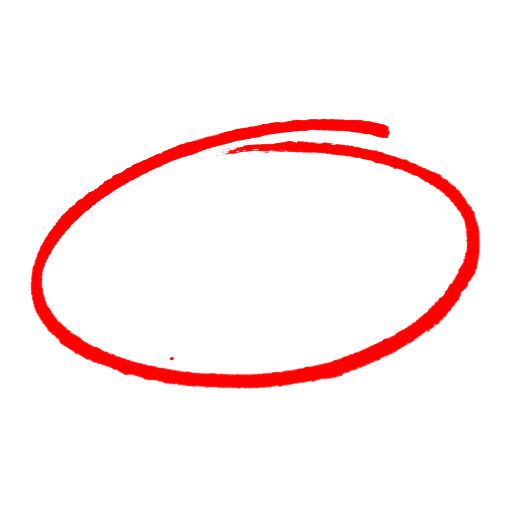 la hora de datos de seguridadal manual del propietariola garantía extendidaAntes de comenzar cualquier trabajo de laboratorio, los riesgos ___________ asociados con un experimento o actividad deben ser determinados y las precauciones de seguridad necesarias implementadas.reactivostóxicosbiológicostodas las anterioresSeleccione controles apropiados para minimizar riesgo y asegurar que los Límites de Exposición Permisibles OSHA (PELs) sean excedidos.VerdaderoFalsoNo almacene 				 en el laboratorio.alimentos o bebidasequipo de protección personal (PPE)hojas de datos de seguridadequipo de emergenciaTrabajar solo en el laboratorio debe ser impulsado.óptimo.relajante.evitado. SAFETY MEETING QUIZPRUEBA DE REUNIÓN DE SEGURIDADSAFETY MEETING QUIZPRUEBA DE REUNIÓN DE SEGURIDAD